第３０回中部地区小学校道徳教育研究大会　静岡大会平成２９年度静岡県教育研究会道徳教育研究大会〔申込書〕申込締切：９月５日（火）必着　FAX：０５５－９６８－５９３２（該当するものを○で囲んでください）⇒　新規 ・ 変更 ・ 取消　／　申込日：　　月　　 日（　 ）〔大会参加〕お申し込みされる欄に○をご記入ください。〔宿泊〕別紙「宿泊プランのご案内」の申込記号をご記入ください。９月１３日（水）頃までに予約確認書・請求書等を発送いたします。内容をご確認の上、９月２７日（水）までにお支払ください。※振込手数料はお客様ご負担でお願いいたします。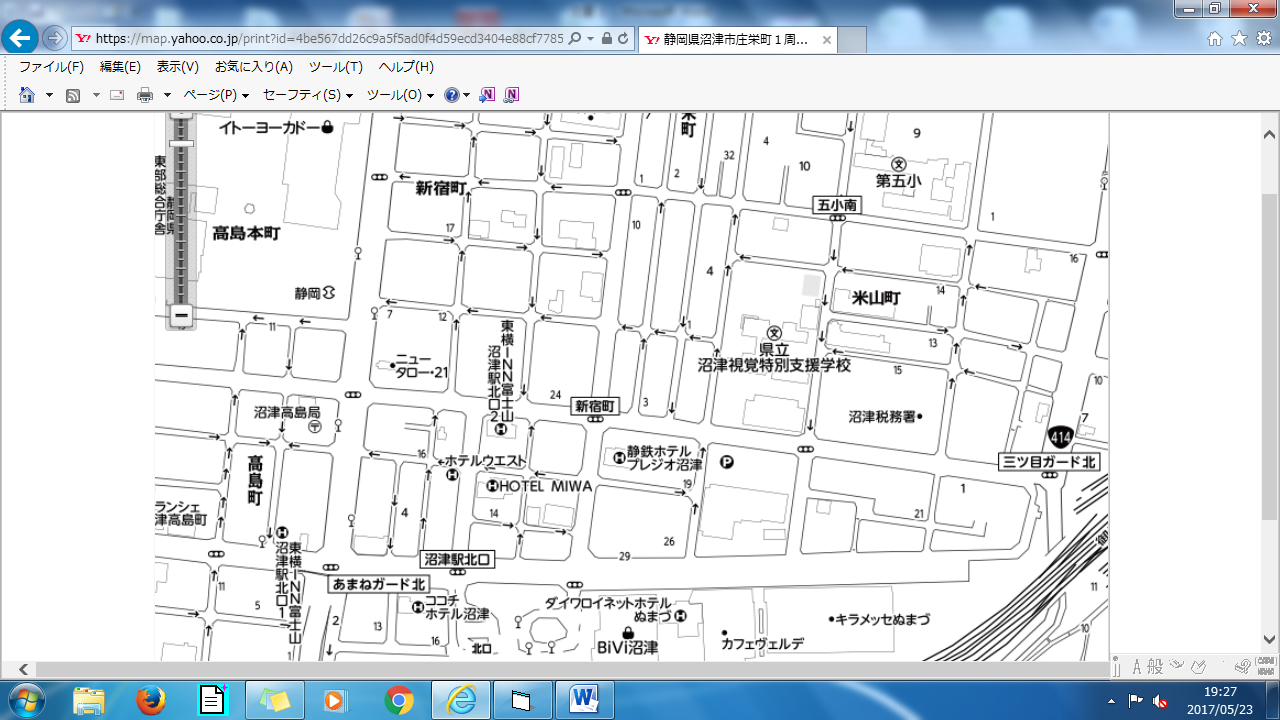 ①静鉄ホテルプレジオ沼津　・・・・　沼津駅北口より徒歩約３分②東横INN富士山沼津駅北口２　・・・・　沼津駅北口より徒歩約３分③沼津市立第五小学校　・・・・　沼津駅北口より徒歩約８分④プラサヴェルデ　・・・・　沼津駅北口より徒歩約１分⑤沼津駅北口フリガナ性別性別職名（記入しないでください）申込者氏名男 ・ 女男 ・ 女登録番号：所属学校名学校所在地（書類等送付先）郵便番号郵便番号電話番号電話番号電話番号電話番号電話番号ファックス番号学校所在地（書類等送付先）－－（  　　 　）　    　－（  　　 　）　    　－（  　　 　）　    　－（  　　 　）　    　－（  　　 　）　    　－（    　　　）     　－学校所在地（書類等送付先）フリガナフリガナフリガナフリガナフリガナフリガナフリガナフリガナ学校所在地（書類等送付先）都道府県　　　　　　区市郡都道府県　　　　　　区市郡都道府県　　　　　　区市郡都道府県　　　　　　区市郡都道府県　　　　　　区市郡都道府県　　　　　　区市郡都道府県　　　　　　区市郡都道府県　　　　　　区市郡参加区分該当するものを○で囲んでください参加区分該当するものを○で囲んでください一   般一   般一   般一   般・提案者　　・助言者　　・大会実行委員　　・全小道研理事・全小道研顧問 ・その他（全小道研OB）〔こちらの方々は、参加費・弁当代は不要です〕・提案者　　・助言者　　・大会実行委員　　・全小道研理事・全小道研顧問 ・その他（全小道研OB）〔こちらの方々は、参加費・弁当代は不要です〕・提案者　　・助言者　　・大会実行委員　　・全小道研理事・全小道研顧問 ・その他（全小道研OB）〔こちらの方々は、参加費・弁当代は不要です〕参加区分該当するものを○で囲んでください参加区分該当するものを○で囲んでください県内県内県外県外・提案者　　・助言者　　・大会実行委員　　・全小道研理事・全小道研顧問 ・その他（全小道研OB）〔こちらの方々は、参加費・弁当代は不要です〕・提案者　　・助言者　　・大会実行委員　　・全小道研理事・全小道研顧問 ・その他（全小道研OB）〔こちらの方々は、参加費・弁当代は不要です〕・提案者　　・助言者　　・大会実行委員　　・全小道研理事・全小道研顧問 ・その他（全小道研OB）〔こちらの方々は、参加費・弁当代は不要です〕申　込　内　容料金該当する項目には○印課題別分科会には分科会番号大会参加費　　　　※静岡県外からの一般参加者のみ２，０００円参加費・・・　　有　　・　　無課題別分科会―第１ ・ ２ ・ ３ ・ ４ ・ ５ ・ ６分科会昼食＜弁当＋お茶＞※一般参加者以外の皆様は申込不要１，０００円　要　　・　不要全小道理事会 　１１月１日　１７：００～―　参加　　・　不参加レセプション　　  １１月１日　１８：３０～７，０００円　参加　　・　不参加お支払合計金額￥￥１１月１日（水）１１月２日（木）客室希望宿泊料金禁煙 ・ 喫煙￥別紙「宿泊プラン」以外で、個人申込みによる沼津市内ホテル・旅館等の宿泊沼津市に宿泊　　　する　　　・　　　しないご　要　望　欄